PROTOKOL POSTUPANJA ZA VRIJEME COVID-19 EPIDEMIJE U OŠ A.K.MIOŠIĆA DONJA VOĆA I PŠ A.G.MATOŠA GORNJA VOĆA Ovaj PROTOKOL donesen je na sjednici UČITELJSKOG VIJEĆA 28.8.2020. sukladno Uputama za sprječavanje i suzbijanje epidemijeCOVID-19 vezano za rad predškolskih ustanova,osnovnih i srednjih škola u šk.god.2020./21.S njim će biti upoznat Školski odbor i Vijeće roditelja te su moguće izmjene i dopune u slučaju novih preporuka i izmjena epidemiološke situacije u Republici Hrvatskoj.Ograničava se  ulazak roditelja i drugih posjetitelja u školsku zgradu, osim u iznimnim slučajevima:Bit će dozvoljen ulazak roditelja u zgradu (uz poštivanje epidemioloških mjera) prvi dan nastave roditeljima učenika 1. razreda ( samo jednom  roditelju).U iznimnim situacijama kada Škola procijeni da je to nužno.Prije polaska u školu, roditelji učenicima od 1. -4. razreda OBVEZNO mjere temeperaturu i upisuju je u bilježnicu dok si učenici od 5.-8. razreda temperaturu mjere sami.Učitelj koji prvi ulazi u razred,provjerava vrijednosti temperature te učenika s temperaturom iznad 37,3 stavlja u izolaciju i poziva roditelje da ga odvezu  liječniku.ULAZAK UČENIKA U  ŠKOLUa) razredna nastava, 1. - 4. razredObzirom da je većina učenika putnika, razredni učitelj organizira  prihvat učenika pred glavnim ulazom u školu  uz održavanje razmaka.Ulazak u unutarnji prostor je po razrednim grupama (razredima), uz obvezan  razmak .Učenici od 1. -4. razreda nose maske samo do učionice.Svi učenici prolaze kroz dezinfekcijsku barijeru,dezinficiraju ruke na ulazu, odlaze ispred svojih učionica,slijedi obuvanje u školske papuče  te pranje ruku u sanitarnom čvoru/ ako nije obavljena dezinfekcija ruku/.U slučaju lošeg vremena,papuče se obuvaju odmah kod ulaza.Nakon dolaska u učionicu učenici više ne nose masku, stavljaju je u čistu vrećicu i samo u kontaktima s drugom djecom i odraslim osobama  na hodnicima ili sanitarnim čvorovima te na odlasku u autobus.Učenici koji žele mogu nositi masku i  u razredima.Učenici koji ne putuju trebaju doći u školu neposredno pred početak nastave. b) predmetna nastava, 5 . -8. razredPrihvat učenika od strane dežurnih učitelja, održavanje razmaka, ulazak po razredima.Higijena ruku,obuvanje obuće za boravak u školi.Odlazak uz razmak u učionice.Učenici nose nose masku u hodnicima i u autobusu.U razredu ne nose masku tijekom sata, ali u svim drugim školskim prostorima nose masku.Svaki razred boravi u  prostoru jedne učionice (učitelji dolaze u učionicu).Učenik uvijek sjedi na istom mjestu u školi i u autobusu.Nema klasičnih odmora ni školskog zvona.U slučaju potrebe izdvajanja učenika zbog pojave simptoma bolesti, koristit će se posebno pripremljen prostor do dolaska roditelja.Prehrana učenika organizira se u prostoru blagovaonice u skupinama s razmakom od 15- 20 min po skupini radi omogućavanja dezinfekcije prostora iza svake skupine.Sanitarni čvorovi koriste se po spolovima uz obvezan poček dok prethodni korsnik ne izađe.U prostoru ne smije biti više korisnika nego što ima sanitarnih čvorova.Učenicima se  omogućuje na upit  korištenje sanitarija i tijekom nastavnog sata radi izbjegavanja nepotrebnih gužvi.U informatičkoj učionici vrši se dezinfekcija nakon ulaska svake nove grupe učenika kao i u slučaju održavanja kabinetske nastave u prirodoslovnom kabinetu.Raspored pomoćno-tehničkog osoblja zbog pojačane dezinfekcije utvrđuje ravnateljica. Nema posebno utvrđenih dežurstava nego dežuraju jednakomjerno svi učitelji i ostali zaposlenici u smjeni .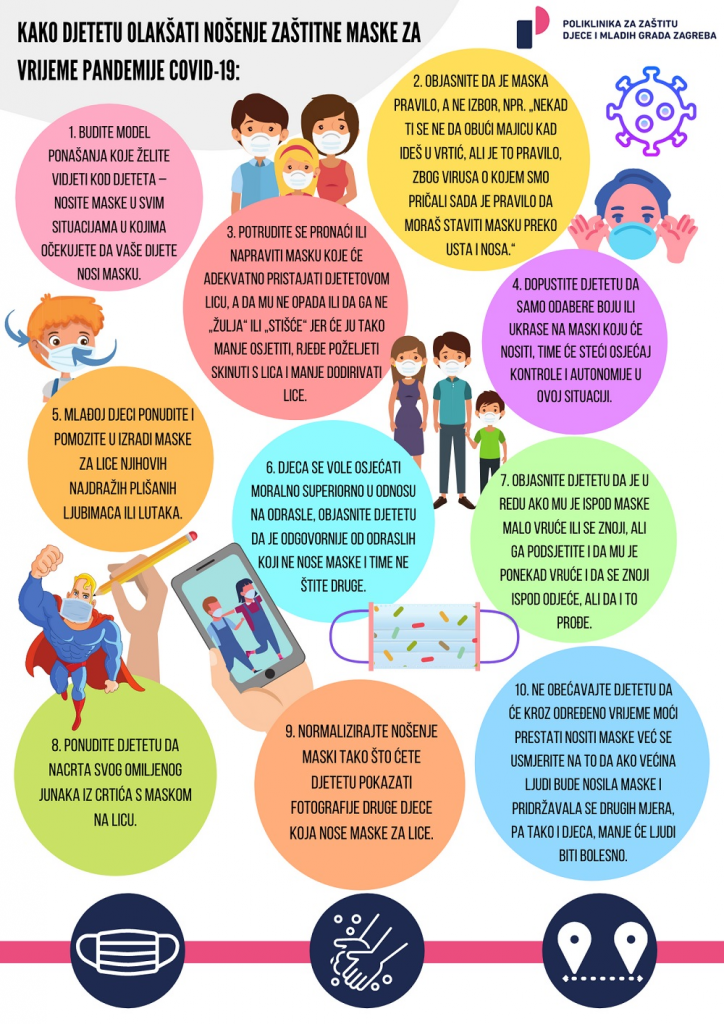  DOLAZAK RODITELJA U ŠKOLU-Roditelji koji imaju simptome zaraznih bolesti ili su u samoizolaciji ne dolaze u pratnji djeteta.-Roditelji ne ulaze u prostor škole (iznimka je prvi dan za roditelje učenika 1. razreda- preporuka- samo jedan roditelj).-Individualni razgovori i kontakti s razrednicima i ostalim zaposlenicima mogući su telefonom ili drugim dogovorenim načinima komuniciranja te izvan školskog prostora.-Iznimno, ulazak u školu odvija se uz evidenciju ulaska/izlaska i poštivanje mjera.U knjizi ulazaka upisuju se podaci posjetitelja s brojem mobitela.POSEBNE NAPOMENE-Masku ne nose osobe s teškoćama disanja uslijed kroničnih bolesti (ove situacije ne treba zamijeniti s respiratornom infekcijom uz povišenu temperaturu ili druge znakove koji mogu biti karakteristični za bolest COVID-19 kada je nošenje maske obavezno) –molimo da nas o tome obavijestite kao i o eventualnoj alergiji na dezinficijense.-Molimo Vas da se obratite nadležnom liječniku ako Vaše dijete spada u ranjivu (vulnerabilnu) skupinu učenika koji NE MOGU polaziti nastavu u ustanovi. S potvrdom se javite u školu.-Ako dijelite kućanstvo s izrazito vulnerabilnom osobom, vašu situaciju treba razmotriti liječnik i očitovati se potvrdom o eventualnom nedolasku djeteta u školu.-O posebnim mjerama zaštite poput stalnog nošenja maske i sl. (pedijatar, liječnik prim. zdravstvene zaštite) ili kod izostanaka duljih od mjesec dana, potvrdu izdaje liječnik školske medicine.-Temperaturu su obvezni mjeriti svi zaposlenici škole i upisivati je u dnevnu listu prilikom dolaska i odlaska s posla.